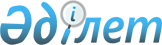 О проекте Указа Президента Республики Казахстан "Об утверждении Соглашения об образовании Совета руководителей подразделений финансовой разведки государств-участников Содружества Независимых Государств"Постановление Правительства Республики Казахстан от 29 мая 2014 года № 572

      Правительство Республики Казахстан ПОСТАНОВЛЯЕТ:



      внести на рассмотрение Президента Республики Казахстан проект Указа Президента Республики Казахстан «Об утверждении Соглашения об образовании Совета руководителей подразделений финансовой разведки государств-участников Содружества Независимых Государств».      Премьер-Министр

      Республики Казахстан                       К. Масимов 

Об утверждении Соглашения об образовании Совета руководителей

подразделений финансовой разведки государств — участников

Содружества Независимых Государств

      В соответствии с подпунктом 1) статьи 15 Закона Республики Казахстан от 30 мая 2005 года «О международных договорах Республики Казахстан» ПОСТАНОВЛЯЮ:



      1. Утвердить прилагаемое Соглашение об образовании Совета руководителей подразделений финансовой разведки государств-участников Содружества Независимых Государств (далее-Соглашение), совершенное в городе Ашхабаде 5 декабря 2012 года.



      2. Определить компетентным органом, ответственным за реализацию Соглашения, Министерство финансов Республики Казахстан.



      3. Настоящий Указ вводится в действие со дня его подписания.      Президент

      Республики Казахстан                       Н.Назарбаев

Утверждено      

Указом Президента   

Республики Казахстан  

от 29 мая 2014 года № 572 

СОГЛАШЕНИЕ

об образовании Совета руководителей подразделений финансовой

разведки государств-участников Содружества

Независимых Государств      Государства-участники Содружества Независимых Государств, именуемые в дальнейшем Сторонами,

      учитывая международный характер и современные масштабы легализации (отмывания) преступных доходов и финансирования терроризма, представляющие угрозу безопасности Сторон,

      придавая важное значение развитию сотрудничества и стремясь к координации взаимодействия в противодействии легализации (отмыванию) преступных доходов и финансированию терроризма,

      осознавая, что развитие такого сотрудничества отвечает их интересам,

      исходя из целей и задач Содружества Независимых Государств,

      согласились о нижеследующем: 

Статья 1      Для целей настоящего Соглашения под подразделением финансовой разведки понимается компетентный орган Стороны, ответственный за получение, анализ и передачу правоохранительным органам информации, касающейся доходов, в отношении которых имеются подозрения в их криминальном происхождении и/или потенциальном финансировании терроризма, или требуемой в соответствии с национальным законодательством о борьбе с легализацией (отмыванием) преступных доходов и финансированием терроризма. 

Статья 2      Стороны образовывают Совет руководителей подразделений финансовой разведки государств-участников Содружества Независимых Государств (далее - Совет). 

Статья 3      Совет осуществляет свою деятельность на основании Положения о Совете руководителей подразделений финансовой разведки государств— участников Содружества Независимых Государств, которое является неотъемлемой частью настоящего Соглашения. 

Статья 4      Каждая из Сторон определяет компетентный орган, ответственный за реализацию настоящего Соглашения, и информирует об этом депозитарий одновременно с уведомлением о выполнении внутригосударственных процедур, необходимых для вступления настоящего Соглашения в силу.

      И случае изменения компетентного органа, ответственного за реализацию настоящего Соглашения, Стороны информируют об этом депозитарий. 

Статья 5      Но взаимному согласию Сторон в настоящее Соглашение могут быть внесены изменения и дополнения, являющиеся его неотъемлемой частью, которые оформляются соответствующим протоколом. 

Статья 6      Настоящее Соглашение вступает в силу по истечении 30 дней с даты получения депозитарием третьего уведомления о выполнении подписавшими его Сторонами внутригосударственных процедур, необходимых для его вступления в силу.

      Для Сторон, выполнивших внутригосударственные процедуры позднее, настоящее Соглашение вступает в силу по истечении 30 дней с даты получения депозитарием соответствующих документов. 

Статья 7      Настоящее Соглашение после его вступления в силу открыто для присоединения любого государства-участника Содружества Независимых Государств путем передачи депозитарию документа о присоединении.

      Для присоединяющегося государства Соглашение вступает в силу по истечении 30 дней с даты получения депозитарием документа о присоединении. 

Статья 8      Настоящее Соглашение заключается на неопределенный срок.

      Каждая из Сторон вправе выйти из настоящего Соглашения, направив депозитарию письменное уведомление о своем намерении не позднее чем за 6 месяцев до даты выхода и урегулировав финансовые и иные обязательства, возникшие за время действия Соглашения.      Совершено в городе Ашхабаде 5 декабря 2012 года в одном подлинном экземпляре на русском языке. Подлинный экземпляр хранится в Исполнительном комитете Содружества Независимых Государств, который направит каждому государству, подписавшему настоящее Соглашение, его заверенную копию.

Приложение         

к Соглашению об      

образовании Совета    

руководителей подразделений

финансовой разведки    

государств-участников   

Содружества Независимых  

Государств          

ПОЛОЖЕНИЕ

о Совете руководителей подразделений финансовой разведки

государств-участников Содружества Независимых Государств 

1. Общие положения      1. Совет руководителей подразделений финансовой разведки государств - участников Содружества Независимых Государств (далее - Совет) является органом отраслевого сотрудничества Содружества Независимых Государств (далее - СНГ) и предназначен для обеспечения организации и координации противодействия легализации (отмыванию) преступных доходов и финансированию терроризма. 



      2. Совет руководствуется в своей деятельности уставом СНГ, договорами и решениями, принятыми в рамках СНГ, и настоящим Положением. 

      3. Совет осуществляет свою деятельность во взаимодействии с  Исполнительным комитетом СНГ, Межпарламентской Ассамблеей государств - участников СНГ, другими органами СНГ, а при необходимости - рабочими (исполнительными) органами международных организаций, группами разработки финансовых мер борьбы с отмыванием денег (далее - ФАТФ) и региональными группами по типу ФАТФ, а также органами государственной власти государств-участников СНГ. 



      4. Совет подотчетен в своей деятельности Совету глав государств СНГ.



      5. Совет организует свою работу на основе разработанных и утвержденных планов Совета глав государств СНГ. 

      Совет ежегодно предоставляет в Исполнительный комитет СНГ информацию о своей деятельности. 

2. Основные направления деятельности и функции Совета

      1. Основными направлениями деятельности Совета являются:

      1) организация взаимодействия подразделений финансовой разведки и иных заинтересованных органов государств-участников СНГ, а также органов СНГ, в сферу деятельности которых входит противодействие легализации (отмыванию) преступных доходов и финансированию терроризма;

      2) определение приоритетных направлений сотрудничества и принятие совместных эффективных мер;

      3) содействие выработке единых подходов в целях сближения и гармонизации национального законодательства государств-участников СНГ;

      4) разработка предложений о совершенствовании правовой базы сотрудничества государств-участников СНГ;

      5) обеспечение реализации принятых в рамках СНГ документов.



      2. Основными функциями Совета являются:

      1) подготовка предложений о разработке целевых программ, а также предложений по приоритетным направлениям сотрудничества государств - участников СНГ в сфере противодействия легализации (отмыванию) преступных доходов и финансированию терроризма;

      2) содействие во внедрении государствами-участниками СНГ рекомендаций ФАТФ;

      3) содействие обмену информацией между подразделениями финансовой разведки; 

      4) подготовка предложений по формированию единых стандартов информационного обмена между подразделениями финансовой разведки;

      5) разработка совместно с заинтересованными органами государств — участников СНГ рекомендаций по выявлению и пресечению форм и методов, используемых в целях легализации (отмывания) преступных доходов и финансирования терроризма; 

      6) разработка и реализация совместных мер, направленных на борьбу с легализацией (отмыванием) преступных доходов и финансированием терроризма;

      7) взаимодействие с заинтересованными органами СНГ, а также рабочими (исполнительными) органами международных организаций, ФАТФ и региональных групп по типу ФАТФ в вопросах своей компетенции; 

      8) организация и координация исполнения принятых документов в рамках СНГ по компетенции Совета и собственных решений;

      9) анализ тенденций (типологий) в сфере легализации (отмывания) преступных доходов и финансирования терроризма;

      10) содействие обмену опытом между подразделениями финансовой разведки государств-участников СНГ, в том числе оказание методической помощи;

      11) рассмотрение вопросов организации подготовки и повышения квалификации кадров для подразделений финансовой разведки государств- участников СНГ и создания базовых организаций государств-участников СНГ по подготовке и переподготовке кадров;

      12) рассмотрение вопросов проведения совместных научно-исследовательских и опытно-конструкторских работ по проблемам, представляющим взаимный интерес;

      13) осуществление иных функций, входящих в компетенцию Совета. 

3. Права Совета      Совет имеет право:

      1) принимать в рамках своей компетенции решения и рекомендации, направленные на развитие сотрудничества и взаимодействия подразделений финансовой разведки;

      2) вносить в установленном порядке на рассмотрение Совета глав государств, Совета глав правительств, Экономического совета СНГ подготовленные Советом проекты документов, а также информацию о выполнении решений Совета глав государств, Совета глав правительств и Экономического совета СНГ, касающихся деятельности Совета;

      3) осуществлять взаимодействие с другими заинтересованными органами отраслевого сотрудничества СНГ;

      4) создавать, при необходимости, для выполнения стоящих перед Советом задач рабочие группы по направлениям деятельности и утверждать положения о них;

      5) вносить на рассмотрение органов СНГ аналитическую и иную информацию о вопросах, входящих в компетенцию Совета;

      6) решать иные вопросы в пределах своей компетенции. 

4. Организация деятельности Совета

      1. В состав Совета входят руководители подразделений финансовой разведки государств-участников настоящего Соглашения (далее - члены Совета).

      Каждое государство имеет в Совете один голос.

      Член Совета, не имеющий возможности прибыть на заседание, вправе делегировать своего представителя, наделенного полномочиями принимать решения на заседании Совета.

      В состав Совета с правом совещательного голоса входят руководитель Секретариата Совета, а также представитель Исполнительного комитета СНГ.

      На заседания Совета в качестве наблюдателей с предварительного согласия всех его членов могут приглашаться представители подразделений финансовой разведки других государств, а также представители международных организаций.



      2. Председательство в Совете осуществляется, как правило, в течение одного года поочередно каждым государством—участником настоящего Соглашения в лице его представителя в порядке русского алфавита названий государств-участников настоящего Соглашения, если иное не будет установлено решением Совета. Предшествующий и последующий председатели Совета являются его сопредседателями.

      В случае временного отсутствия председателя Совета, его обязанности возлагаются на одного из сопредседателей.



      3. Заседания Совета проводятся, как правило, в государствах—участниках настоящего Соглашения поочередно, по мере необходимости, но не реже одного раза в год.



      4. Порядок созыва заседаний Совета, их проведения, кворум, процедура принятия решений, а также другие вопросы деятельности определяются регламентом, утвержденным Советом.



      5. Председатель Совета:

      1) осуществляет общее руководство деятельностью Совета;

      2) проводит заседания Совета;

      3) подписывает и направляет от имени Совета документы;

      4) представляет в установленном порядке Совет в органах СНГ;

      5) поддерживает и развивает по поручению Совета контакты с органами СНГ, рабочими (исполнительными) органами других международных организаций, ФАТФ и региональных групп по типу ФАТФ в пределах своей компетенции; 

      6) содействует обеспечению взаимодействия между подразделениями финансовой разведки;

      7) осуществляет иные действия, связанные с обеспечением деятельности Совета. 

5. Секретариат Совета

      1. Организационно-техническое и информационное обеспечение деятельности Совета осуществляется Секретариатом.

      Функции Секретариата выполняет подразделение финансовой разведки, руководитель которого председательствует в Совете, совместно с соответствующим структурным подразделением Исполнительного комитета СНГ.

      Руководителем Секретариата является представитель подразделения финансовой разведки, руководитель которого председательствует в Совете, а заместителем руководителя Секретариата - представитель Исполнительного комитета СНГ.



      2. Секретариат Совета:

      1) организует и обеспечивает проведение заседаний Совета в порядке, предусмотренном настоящим Положением и регламентом. Проведение выездных заседаний осуществляется совместно с подразделением финансовой разведки принимающей Стороны; 

      2) готовит поступившие материалы к рассмотрению на заседаниях Совета; 

      3) рассылает в установленном порядке предварительную повестку дня и проекты документов, вносимые на рассмотрение заседаний Совета;

      4) обеспечивает своевременное направление документов, принятых Советом; 

      5) организует заседание экспертов по рассмотрению вопросов подготовки проектов документов к заседаниям Совета;

      6) ведет протоколы заседаний экспертов;

      7) взаимодействует с подразделениями финансовой разведки государств - участников настоящего Соглашения в части своевременного определения участников заседания Совета и предшествующего ему заседания экспертов по обсуждению вопросов, вносимых на рассмотрение очередного заседания Совета;

      8) осуществляет контроль за исполнением принятых Советом решений, о результатах информирует председателя и членов Совета;

      9) взаимодействует в пределах своей компетенции с другими органами СНГ, а также с соответствующим подразделением Исполнительного комитета СНГ в части согласования и подготовки проектов документов. 



      3. Руководитель Секретариата назначается председателем Совета.

      Руководитель Секретариата:

      1) руководит деятельностью Секретариата Совета;

      2) осуществляет организационное и информационное обеспечение деятельности Совета во взаимодействии со структурным подразделением Исполнительного комитета СНГ. 



      4. Учет и хранение документов Совета осуществляет структурное подразделение Исполнительного комитета СНГ, представитель которого входит в состав Секретариата. 

6. Финансирование      Расходы, связанные с финансированием проведения заседания Совета, осуществляются за счет соответствующих органов государственной власти принимающего государства-участника настоящего Соглашения.

      Расходы на командирование членов и участников заседания Совета осуществляются направляющими органами государственной власти и организациями государства—участника настоящего Соглашения.
					© 2012. РГП на ПХВ «Институт законодательства и правовой информации Республики Казахстан» Министерства юстиции Республики Казахстан
				За Азербайджанскую РеспубликуЗа Российскую ФедерациюЗа Республику АрменияЗа Республику ТаджикистанЗа Республику БеларусьЗа ТуркменистанЗа Республику КазахстанЗа Республику УзбекистанЗа Кыргызскую РеспубликуЗа Украину